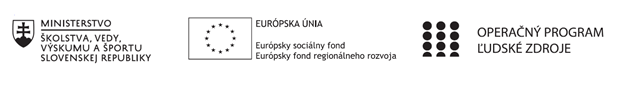 Správa o činnosti pedagogického klubu Prioritná osVzdelávanieŠpecifický cieľ1.1.1 Zvýšiť inkluzívnosť a rovnaký prístup ku kvalitnému vzdelávaniu a zlepšiť výsledky a kompetencie detí a žiakovPrijímateľStredná priemyselná škola stavebná a geodetická, Drieňova 35, 826 64 BratislavaNázov projektuZvýšenie kvality odborného vzdelávania a prípravy na Strednej priemyselnej škole stavebnej a geodetickejKód projektu  ITMS2014+312011Z818Názov pedagogického klubu Klub matematickej gramotnostiDátum stretnutia  pedagogického klubu10.05.2022Miesto stretnutia  pedagogického klubuSídlo školyMeno koordinátora pedagogického klubuMgr. Miroslava SíthováOdkaz na webové sídlo zverejnenej správyhttps://stav-geo.edupage.org/Manažérske zhrnutie:krátka anotácia, kľúčové slová e-learning, tvorba testových úlohNa stretnutí sa riešila tvorba testových úlohHlavné body, témy stretnutia, zhrnutie priebehu stretnutia: Téma : TestyDidaktickým testom má učiteľ možnosť zistiť, do akej miery sa zhoduje výkon žiaka s požadovaným vzorom. Z neho získané informácie by mali byť platné, spoľahlivé a ľahko vyhodnotiteľné. Základnou funkciou didaktického testu je kontrola, získanie spätnej väzby, informácií potrebných pre reguláciu vyučovania a učenia.Úlohy by mali byť jednoduché s alternatívnym výberom, resp. krátkym doplnením. 
- K alternatívnemu výberu ponúknite 4 – 5 distraktorov, teda nesprávnych odpovedí. 
- Úlohy môžu mať formu otázky, resp. konštatovania. 
- Distraktory by mali byť prijateľné, pravdepodobné. 
- Riešenia úloh by mali byť krátke. 
- Odpovede by mali byť stručné. 
- Zvolené alternatívy odpovedí by sa mali obsahovo prekrývať, resp. inak spolu súvisieť. -
Vyhýbajte sa dlhým a zložitým výrokom, pomocným slovíčkam typu „skoro“, „často“, „vždy“, „nikdy“, „zriedka“ a pod. Správna odpoveď musí byť jednoznačná.Všeobecné odporúčania k tvorbe testových úloh:
1. Ujasniť si, čo testuje úloha (viaceré hľadiská)
2. Vybrať formát úlohy vhodný vzhľadom k cieľu testovania
3. Zadanie – jasné a zrozumiteľné
4. Testovať iba to, čo je cieľom
5. Úloha nezvýhodňuje (pohlavie, región...)
6. V úlohe musí byť jednoznačné na čo sa pýtame a aké je správne
riešenie
7. Zadanie by malo byť čo najstručnejšie (+ inštrukcie)
8. Úlohu tvoriť na viac krokov, prehodnocovať
9. Finálna úloha by mala prejsť kontrolou/recenziou aspoň dvoch
odborníkov, externých ľudí, ktorí zhodnotia, či úloha naozaj
testuje to, čo jej autor zamýšľal.Závery a odporúčania:Pri tvorbe testov využívať aj dostupné portály s pripravenými testami.Vypracoval (meno, priezvisko)Mgr. Miroslava SíthováDátum10.05.2022PodpisSchválil (meno, priezvisko)Ing. arch. Darina SojákováDátum10.05.2022Podpis